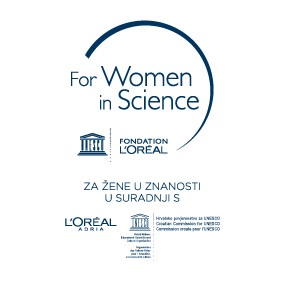 PRAVILNIK NATJEČAJANacionalnog programa stipendiranja „Za žene u znanosti” 2022.u organizacijiL’ORÉALA ADRIA d.o.o. i Hrvatskog povjerenstva za UNESCO pri Ministarstvu kulture i medijaPod pokroviteljstvom Hrvatske akademije znanosti i umjetnosti i uz potporu Rektorskog zbora Republike Hrvatske8. studenoga 2021.OSNOVNI PROPISIUVJETI ZA PRISTUPKandidatkinje moraju zadovoljiti sljedeće kriterije:Sve prijave moraju sadržavati službeni obrazac prijave i odgovarajuću dokumentaciju (preslike). Sve prijave trebaju biti naslovljene na predsjednika Izbornog povjerenstva Nacionalnog programa stipendiranja L'Oreal-UNESCO „Za žene u znanosti“.Kandidatkinje, polaznice doktorskog studija iz područja prirodnih znanosti, medicine i zdravstva te biotehničkih znanosti uključujući i interdisciplinarna područja prirodnih znanosti, ne smiju biti starije od 35 godina na dan 8. prosinca 2021. godine.Kandidatkinje moraju imati državljanstvo Republike Hrvatske te prebivalište u Republici Hrvatskoj.Stipendije će biti dodijeljene kandidatkinjama, polaznicama doktorskog studija na području prirodnih znanosti, medicine i zdravstva te biotehničkih znanosti, uključujući i interdisciplinarna područja prirodnih znanosti, na završnom stupnju izrade doktorske disertacije, što je potvrđeno od strane mentora (izjava mentora u obrascu prijave), a koje znanstveni rad u svrhu izrade doktorske disertacije provode na znanstvenim institucijama u Republici Hrvatskoj.Prijave kandidatkinja koje su se prijavile za stipendiju drugu godinu zaredom neće se uzeti u obzir za razmatranje.Iznos stipendije je 5.000 eura (HNB kunska protuvrijednost na dan isplate), a iznos će biti isplaćen jednokratno na žiroračun stipendistica. Ukupno će biti dodijeljene četiri (4) stipendije, s napomenom da Izborno povjerenstvo zadržava pravo odobriti i manji broj stipendija od broja predviđenih natječajem u skladu s procjenom kvalitete i pogodnosti za odobravanje stipendije kandidatkinjama nakon pregleda svih prijava.Prijave se dostavljaju Ministarstvu kulture i medija putem elektroničke pošte (unescocro@min-kulture.hr) najkasnije do 8. prosinca 2021. godine u 24:00 h.Izbor stipendistica bit će dovršen u travnju 2022. godine.Odluka o dodjeli stipendija temelji se na kriterijima za procjenu znanstvene izvrsnosti kandidatkinja prema informacijama navedenim u prijavi, te na stručnom mišljenju članova Izbornog povjerenstva Programa koji ocjenjuju pristigle prijave. Procjena znanstvene izvrsnosti prijava temelji se na nekoliko osnovnih kriterija programa: sažetak projekta (koji mora imati jasno izražen cilj, područje rada i poticaj za izradu projekta), plan istraživanja (jasno istaknuta istraživačka pitanja i svrha istraživanja; originalnost koncepta; kratki sažetak istraživanog problema i kako bi izloženo istraživanje pridonijelo rješavanju problema), važnost projekta (odnos prema postojećoj teorijskoj tezi, značaj teme, znanstveno - tehnička vrijednost projekta), metodologija (plan i procedura izvedbe potrebna za ostvarivanje projektnih ciljeva; izvedivost projekta u odnosu na vremenska i financijska ograničenja), potencijal (potencijal za doprinos polju znanosti kojem znanstvenica pripada), nagrade i priznanja (dosad ostvarene akademske nagrade i priznanja; konstantnost visokih akademskih rezultata i njihova nadogradnja) te kvaliteta projekta (razumljivost i kvaliteta izloženog projekta).Odabrane kandidatkinje primit će pisanu odluku Izbornog povjerenstva, a rezultati natječaja bit će objavljeni na mrežnim stranicama Ministarstva kulture i medija, www.min-kulture.gov.hr, nakon svečanosti dodjele stipendija.Dobitnicama će stipendije biti dodijeljene na organiziranoj svečanosti planiranoj za travanj 2022. godine. Točan datum i mjesto održavanja bit će naknadno određeni.PROCEDURA PRIJAVESvaka prijava se šalje putem elektroničke pošte (unescocro@min-kulture.hr) s naznakom Prijava za stipendiju Nacionalnog programa stipendiranja L'Oreal-UNESCO „Za žene u znanosti“. Prijava mora sadržavati sljedeće:ispunjeni obrazac za prijavu;sažetak prijave (do 1800 znakova – s glavnim podatcima – ime, prezime, godina rođenja, institucija na kojoj je kandidatkinja zaposlena, institucija na kojoj se izrađuje doktorski rad, ukratko opis disertacije).životopis (najviše 1500 znakova);preslike diploma ili završenih stupnjeva te prijepis ocjena s fakulteta;detaljan opis dosadašnjeg znanstvenog rada kandidatkinje (do 2000 znakova);potpisana preporuka znanstvenog mentora (ili komentora) i izjava o osobnom doprinosu kandidatkinje u navedenim publikacijama, koje može poslati sam mentor ili komentor na ime kandidatkinje, te sama kandidatkinja, u elektroničkom obliku na e-mail adresu unescocro@min-kulture.hr do kraja natječaja (8. prosinca 2021.). Prijave bez preporuke mentora neće se uzimati u obzir.ispis svih znanstvenih publikacija kandidatkinje iz CROSBI baze;primjerci/preslike značajnijih publikacija (najviše 3!) s kratkim opisom doprinosa kandidatkinja;izvornici svih dokumenata odnosno ovjerene preslike bit će zatražene na uvid od kandidatkinja koje uđu u uži izbor.Prijave koje su nepotpune ili su zaprimljene nakon naznačenog roka (8. prosinca 2021. do 24:00 h) neće biti razmatrane.OBJAVA DOBITNICA STIPENDIJADobitnice stipendija bit će obaviještene elektroničkom poštom o dobitku stipendije.Popis dobitnica stipendija bit će objavljen na mrežnim stranicama Ministarstva kulture i medija (www.min-kulture.gov.hr) nakon svečanosti dodjele stipendija.INTERNATIONAL RISING TALENTS PROGRAM Temeljem prijedloga Izbornog povjerenstva Nacionalnog programa stipendiranja „Za žene u znanosti“ jednoj dobitnici stipendije za 2022. godinu bit će omogućena prijava za međunarodnu stipendiju programa „International Rising Talents“ u skladu s propozicijama navedenog programa, a koju dodjeljuje internacionalna L'Orealova fondacija u suradnji s UNESCO-om. Odabrana kandidatkinja bit će pravovremeno obaviještena o odabiru.PRAVA I OBVEZE STRANAKAStipendije će biti isplaćene jednokratno na žiroračun o kojem će sve potrebne informacije dati izabrane kandidatkinje. Ugovor o stipendiranju se potpisuje s L'Orealom ADRIA d.o.o. sa sjedištem na Slavonskoj aveniji 1C, Zagreb.Stipendije će biti uplaćene u roku od 45 dana od svečane dodjele stipendija kandidatkinjama na broj žiroračuna naknadno dostavljenoga na upit organizatora programa.Izabrane stipendistice nastavit će sa znanstvenim radom na znanstvenim institucijama u Republici Hrvatskoj tijekom perioda primanja stipendije odnosno do završetka doktorata.Stipendistice će u svojim tezama i publikacijama spomenuti da su stipendirane iz programa „Za žene u znanosti“ u organizaciji Hrvatskog povjerenstva za UNESCO pri Ministarstvu kulture i medija i L’Oreala ADRIA.Stipendistice će nakon završetka doktorskog studija primjerak doktorske disertacije (elektroničko izdanje) poslati, naslovljeno na predsjednika Izbornog povjerenstva „Za žene u znanosti”, na elektroničku adresu Hrvatskog povjerenstva za UNESCO, unescocro@min-kulture.hr.Stipendistice će obavijestiti predsjednika Izbornog povjerenstva (na e-mail Hrvatskog povjerenstva za UNESCO, unescocro@min-kulture.hr) u slučaju:promjene mjesta zaposlenja ili studijanapuštanja znanstvenog projekta.U slučaju napuštanja i/ili promjene znanstvene institucije, Izborno povjerenstvo će odlučiti o dopuštenosti takve promjene u smislu mogućeg povlačenja iznosa ili dijela iznosa uplaćenog po osnovi dodijeljene stipendije.U slučaju spora u vezi samog natječaja, kao i odnosa proizišlih iz natječaja, nadležan će biti sud stvarne nadležnosti u Zagrebu.OBAVJEŠTENJE O PRIVATNOSTIOsobne podatke iz prijave, kao i dokumentacija koja se uz nju priloži, obrađivat će tvrtka L’Oreal Adria d.o.o., Slavonska avenija 1C, 10000 Zagreb, i Hrvatsko povjerenstvo za UNESCO pri Ministarstvu kulture i medija, kao suorganizatori „Za žene u znanosti“, u svrhu provođenja ovog natječaja, a sukladno važećim zakonima i ovom Pravilniku. L'Oreal i UNESCO kao suorganizatori „Za žene u znanosti“ nastupaju kao zajednički voditelji obrade, te u skladu s člankom 26. Opće uredbe o zaštiti osobnih podataka (GDPR) imaju zaključen ugovor kojim reguliraju svoje odgovornosti u vezi s ovom obradom. Osobni podatci kandidatkinja bit će čuvani te obrađivani do okončanja natječajnog ciklusa za 2022. godinu, koji se završava službenim odabirom stipendistica, odnosno formalnom dodjelom/uručenjem stipendija, nakon čega će biti trajno brisani. Ovo se ne odnosi na pobjednice natječaja, čije će osobne podatke podnesene kroz prijavu i popratnu dokumentaciju, L’Oreal čuvati trajno. U svakom trenutku kandidatkinje imaju pravo zahtijevati pristup svojim osobnim podatcima te tražiti njihovu ispravku, dopunu i brisanje. Također imaju pravo prigovoriti daljnjoj obradi svojih osobnih podataka, kao i pravo na podnošenje prigovora nadležnom nadzornom organu (Agenciji za zaštitu osobnih podataka). Bilo koje od prethodno navedenih prava kandidatkinje mogu iskoristiti slanjem zahtijeva tvrtki L’Oreal Adria d.o.o. na adresu adba.data.protection@loreal.com. Napominjemo da će se ostvarivanje prava na brisanje osobnih podataka smatrati odustajanjem od sudjelovanja u natječaju.U slučaju odobrenja stipendije, na osnovu ugovora koji će dobitnica potpisati s L'Orealom, sljedeći osobni podatci: ime, prezime, titula, podatci vezani za profesionalni život, slika i video materijal, kao i podatci iz prijave obrađivat će se od strane L'Oreala i s njim povezanih društava, a u svrhu prezentacije istraživanja i općenito znanstvenog rada stipendistice, te dodjele stipendije iz natječaja, kao i prezentacije organizatora natječaja u sredstvima javnog priopćavanja, kao što su tisak, televizija, internet, društvene mreže, fotografije, brošure, kao i distribuciju istih te da će na aktivni način i u dobroj vjeri sudjelovati u tim aktivnostima. Ovo dijeljenje podataka među povezanim društvima L'Oreala vršit će se na osnovu ugovora o dijeljenju i obradi podataka, zaključenog između L'Oreala i njegovih povezanih društava. Za više informacija o ovom dijeljenju, zainteresirana lica nas mogu kontaktirati na gore navedenu e-mail adresu.